МУ ДО ЦДТ «Созвездие»Некрасовский МРСЦЕНАРИЙ МЕРОПРИЯТИЯ«Спортивная эстафета»Педагог-организатор: Погосян Е.Н.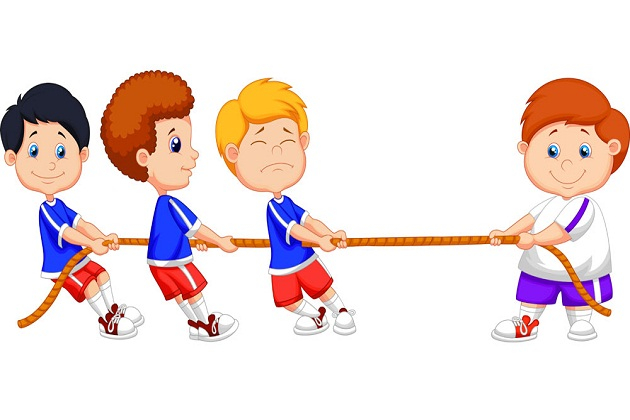 Время проведения: 40 минут.Место проведения: футбольное поле.Реквизит: эстафетные палочки, футбольные и баскетбольные мячи, теннисные ракетки, шарики, скакалки, мешки.К эстафете каждому отряду нужно сформировать команду из 12 человек (6 мальчиков, 5 девочек, 1 вожатый). Все дети должны иметь медицинский допуск к участию в эстафете. Форма одежды — спортивная.Ведущий изображает мастера спорта.Передача эстафетной палочкиИгрок бежит с эстафетной палочкой до стула и обратно.Обводка мячомИгрок должен обвести все фишки футбольным мячом, дойти до стула. Взять мяч в руки и вернуться к команде.Набивание мячикаУчастник команды берет теннисную ракетку и, набивая теннисный мячик, доходит до стула и обратно.Бег задом напередИгрок бежит до стула спиной вперед.КорзинаКоманда разбивается на пары. Два участника, прислонившись спинами, удерживают мяч и проходят до стула и обратно приставными шагами.Ведение мячаИгрок ведет баскетбольный мяч до стула и обратно.Бег со скакалкойПервый участник берет скакалку и прыгает на ней до стула и обратно.Бег в мешкахИгрок прыгает в мешке до стула, обратно возвращается бегом.Вопросы1. Какая страна является родиной шашек? (Древний Египет.)2. Какие соревнования никогда не состоятся, если не будет ветра? (Парусная регата.)3. Как называется игра с деревянными кеглями? (Боулинг.)4. Самый скоростной вид плавания? (Кроль.)5. Как называется в водно-моторном спорте судно с подвесным мотором? (Скутер.)6. Родина самбо? (Россия.)7. Какой вид спорта древние греки считали наиболее ценным для поддержания здоровья? (Плавание.)8. Страна, где впервые проводились соревнования по автомобильному спорту? (Франция.)9. Как называют судей в боксе? (Рефери.)10. Родина бадминтона? (Япония.)11. Что обозначает олимпийская эмблема? (Пять колец символизируют единение спортсменов всех континентов:Европа — голубое кольцо, Африка — черное, Америка — красное, Азия — желтое, Австралия — зеленое.)12. Назовите девиз олимпийцев. («Быстрее, выше, сильнее!»)13. Марафонский бег — это дистанция, а на сколько километров? (42 км 192 м.)14. Стиль плавания, изобретенный лягушкой. (Брасс.)Прыжки с мячамиИгрок команды берет 2 мяча и прыгает на 2 ногах до стула и обратно.Бег парамиКоманда разбивается на пары (мальчик и девочка). Первая пара, взявшись за руки, бежит до стула и обратно. Затем следующая пара.Бег с мячамиУчастник команды берет 3 мяча и бежит с ними до стула и обратно.После подведения итогов ведущий награждает победителей.